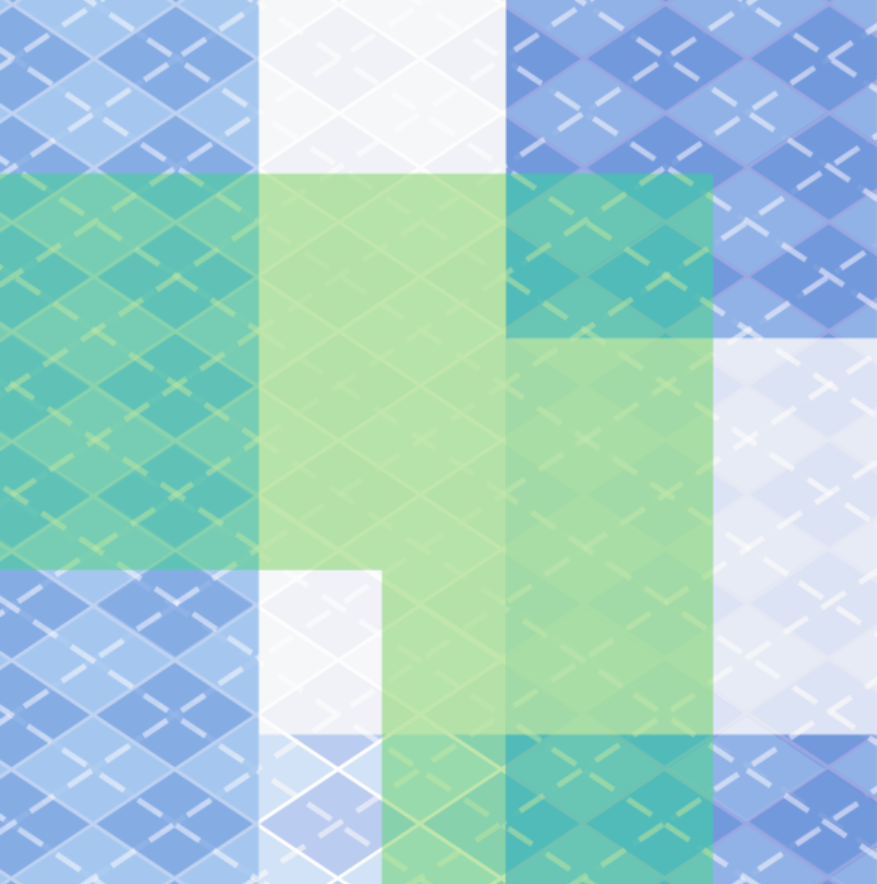 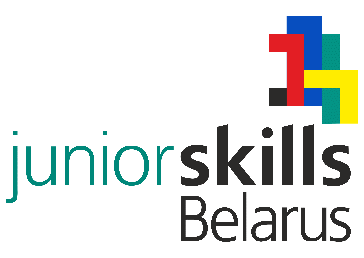 III Республиканский конкурс по основам профессиональной подготовки среди учащихся «JuniorSkills Belarus»ИНФРАСТРУКТУРНЫЙ ЛИСТПО КОНКУРСНОЙ КОМПЕТЕНЦИИ«Технологии беспилотных летательных аппаратов»Оборудование, инструменты, материалы, предоставляемые организаторами конкурсаОборудование, инструменты и материалы, доставляемые участниками конкурса№п/пНаименованиеЕдиница измеренияКоличество1Бумага (белая, А4, 80 г/м2)лист1002Компьютер (ноутбук) с установленным ПО (для экспертов)шт.13Принтершт.14Стол для оргтехникишт.26Телевизоршт.17Защитный каркас 10×5×3м (длина, ширина, высота).шт.18Защитная сеткашт.29Стол для экспертовшт.310Стол (для участников)шт.711Стул шт.2212Стенд информационныйшт.113Корзина для мусорашт.114Пакеты для мусорашт.615Питьевая водалитр2016Тумба для питьевой водышт.117Стаканы одноразовые шт.10018Скотч широкий (50 мм) прозрачныйшт.119Папки канцелярские для жюришт.820Бейджшт.1621Огнетушительшт.122Аптечкашт.1№п/пНаименованиеЕдиница измеренияКоличество1Компьютер (при необходимости)шт.12Беспилотный летательный аппаратшт.23Инструментшт.14Сетевой фильтр  (удлинитель)5 метров на 3 розеткишт.1